ТЕМА НАУЧНО-КВАЛИФИКАЦИОННОЙ РАБОТЫ (ДИССЕРТАЦИИ)«Роль региональной науки в формировании дальневосточной политики (вторая половина XX – нач XXI века)» утверждена Приказом директора ФГБУН ИИАЭ ДВО РАН № 9 от 08.11.2022 г.СПИСОК ОПУБЛИКОВАННЫХ РАБОТУЧАСТИЕ В КОНФЕРЕНЦИЯХФИКСАЦИЯ ХОДА ОБРАЗОВАТЕЛЬНОГО ПРОЦЕССА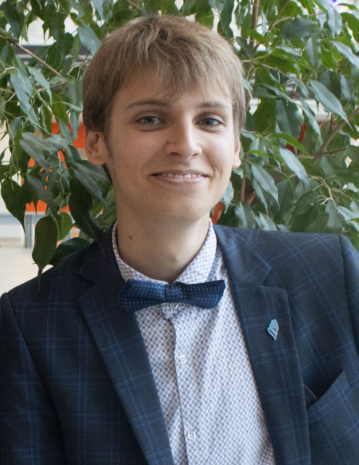 ФилипповНикитаСергеевичАспирантураОтдел/сектор/лабораторияОтдел социально-политических исследований  Год поступления: 2022Форма обучения: очнаяСпециальность: 5.6.1 – Отечественная историяПриказ о зачислении № 23-АС  от 16.09.2022Научный руководитель:Дударенок Светлана Михайловна,доктор исторических наук, профессор,ведущий научный сотрудник.1Тимофеев В.В., Филиппов Н.С. Критика дилетантизма и его влияние на историю // Дни науки. сборник материалов научно-практической конференции студентов, аспирантов и молодых ученых: в 3 частях. 2018. С. 75 – 762Филиппов Н.С. История развития церкви евангельских христиан-баптистов в ЕАО. Сборник статей по материалам всероссийского научно-исследовательского конкурса. 2019. С. 49-59;3Филиппов Н.С. Евангельские христиане-баптисты в дальневосточной исторической науке // Чтения памяти профессора Александра Александровича Сидоренко. 2020. № 7. С. 258 – 266;4Филиппов Н.С. Формирование и социокультурный облик церкви евангельских христиан-баптистов в ЕАО // The Newman in Foreign Policy. 2021. Т. 4. № 61 (105). С. 11-15.1СНПК ДВФУ «Дни науки», г. Владивосток, 16 апреля – 11мая 2018 г.ДокладТема	доклада: «Критика дилетантизма и его влияние на историю»2Российский форум социо-гуманитарного знания «Наука внутри нас», г. Владивосток, 25 – 26 мая 2018 г;ДокладТема доклада: «Дилетанты в истории: проблема восприятия»3VIII научно-практическая конференции студентов и аспирантов «Актуальные проблемы гуманитарных и социальных наук» СНПК ДВФУ 2019 г. Владивосток, 26 апреля 2019 г;ДокладТема доклада: «История развития церкви евангельских христиан-баптистов в ЕАО» 4XVII Всероссийская научная конференция молодых ученых с международным участием «Дальний Восток в глобальных и локальных исторических трендах», г. Владивосток, 20 – 21 октября 2020 г;ДокладТема доклада: «Формирование и социокультурный облик церкви евангельских христиан-баптистов в ЕАО»5XVIII Всероссийская научная конференция молодых ученых с международным участием «Дальний Восток в глобальных и локальных исторических трендах». г. Владивосток, 26 – 27 апреля 2022 гДокладТема доклада:«Протестантские церквив Еврейской автономнойобласти (1950-1990 гг.)»6Международная научно-практическая конференция «Семья в этноконфессиональной традиции» г. Биробиджан, 10 октября 2022 г.ДокладТема	доклада: «Протестантские организации ЕАО: история семьи, история народа»7Вторая научная сессия молодыхучёных и аспирантов ИИАЭ ДВОРАН, 18-19 апреля 2023 г.ДокладТема доклада: «Роль региональной науки в формировании дальневосточной политики (1950-1960-е. гг.)год/сессияназвание дисциплины/ количество ЗЕТ/часДатаоценка2022- 23/зимняяИностранный язык (английский) (2 ЗЕТ/72 час.)18.01.23зачтеноИстория и философия науки (2 ЗЕТ/72 час.)11.01.23зачтеноИсториография и источниковедение истории России (2 ЗЕТ/72 час.)13.01.23отличноНаучно-исследовательская деятельность (14 ЗЕТ/504 час.)20.01.23отличноПодготовка диссертации на соискание ученой степени кандидата наук (10 ЗЕТ/360 час.)20.01.23отлично